INTERNATIONAL LIGUE AGAINST EPILEPSY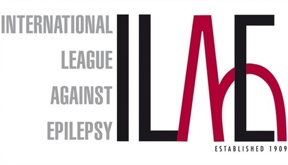 ILAE-EMRIt is with great pleasure that we invite you to participate in the International EEG and Epilepsy Course organized by the Eastern Mediterranean Regional Office of the International League Against Epilepsy (ILAE-EMR) to be held in collaboration with the 7th day of Neurology of Monastir (Tunisia).Course objectives:Provide advanced training on the practice and interpretation of child and adult EEG and the diagnostic and therapeutic management of epilepsies.General presentation :This course will include teaching lectures on EEG and epilepsy management through the ages and hands-on sessions in workshop format. This course will last two and a half days and is intended for EEG doctors and technicians who want to strengthen their training in epileptology.Language of the course: French. No possibility of translation.Date and place :Date: 18-19 and 20 October 2018.Location: Royal Thalassa Hotel Monastir, Monastir, Tunisia.Address: 75 Skanes Road. B.P. Monastir 5060Phone: +216 73 52 05 20Registration:Candidates who are interested must send their registration form with a cover letter and a CV by September 10, 2018 to the following email address: cema.nfo@gmail.com with the title: Epilepsy Course.The registration fee is 500 euros and includes access to the course, coffee breaks, lunches and three nights at the Royal Thalassa Hotel.The number of places is limited to 40 people to allow a better interactivity.Bursary:Scholarships that cover tuition fees are available upon presentation of a letter of support from a senior and under age 45.INTERNATIONAL LIGUE AGAINST EPILEPSYILAE-EMREEG AND EPILEPSY COURSEMonastir (Tunisia) 18- 19-20th, October 2018APPLICATION FORMFirst name :						Last name :Nationality :				Year of birth:			Gender : F/MAdress:Email :					Telephone :Specialty :Last degree: 								year : Title :Training in EEG-Epilepsy: Institute/department :		Number of year :Training in EEG-Epilepsy: Institute/department :		Number of year :Do you wish to apply for bursary: 	Yes			NoIf you apply for bursary, please justify your request in the box below: Please describe shortly why you would like to participate in this EEG course: Please send the application form, a short CV + list of publication in epilepsy and a recommendation letter to: cema.nfo@gmail.com  with the motionn : cours épilepsie.Deadline for application : 10 th September 2018.